Муниципальное бюджетное  дошкольное образовательное учреждение городского округа Королёв Московской области «Детский сад комбинированного вида №26 «Росинка»Конспект занятияв подготовительной к школе группек парциальной программе"От Фрёбеля до робота:растим будущих инженеров"                 Тема: «Футбольные бутсы»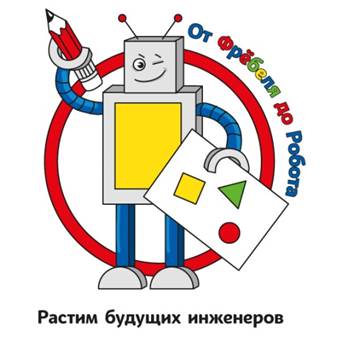 Подготовил и провёл воспитатель высшей  квалификационной категории: Михаленко Ольга Станиславовнаг.о.Королёв,2020г.Цель: расширить знания детей о спортивной одежде, ее назначении, футбольной атрибутике.Задачи:- продолжать знакомить детей с футболом, познакомить с атрибутами футбольной экипировки;- рассказать об истории возникновения футбольных бутс, их отличительных особенностях и назначении;- закрепить знания детей о свойствах разных материалов (кожа, резина, ткань, каучук )- развивать познавательный интерес;- развивать мелкую моторику рук;- продолжать формировать навыки работы с бумагой (конструирование из бумаги);- развивать эстетический интерес к дизайну обуви.Раздаточный и наглядный материал: готовая бумажная выкройка-вырезка бумажной бутсы для каждого ребенка; клей-карандаш, дощечки и салфетки для работы с клеем; наклейки (цифры, звездочки) для украшения; разноцветные нитки для шнуровки; иллюстративный материал с изображением разной спортивной обуви разных времен и производителей; готовый образец поделки.Выкройка-шаблон (распечатывала на цветной бумаге для принтера)Предварительная работа: просмотр презентации «Талисманы чемпионатов мира по футболу», «История возникновения мяча», беседы на тему «Футбол, правила игры», «Олимпийские игры», «Спортивная одежда футболиста», просмотр мультфильмов о футболе.Словарная работа: экипировка, бутсы, шиповки (сороконожки)    Готовый образец для детей.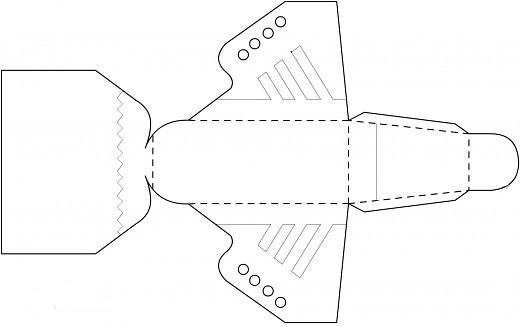 Этапы технологииДеятельность воспитателя и детейВведение нового понятия (слова) и/или логическая взаимосвязьВоспитатель: Ребята, сегодня мы с вами продолжаем говорить о футболе и обо всем , что связано с этой игрой. Мы уже познакомились с вами правилами этой игры и ее возникновением, смотрели интересную презентацию о том, где и как появился мяч. Хоть мяч и является главным участником любого футбольного матча, мастера самой популярной игры в мире не выходят на поле без своего главного элемента. Как вы думаете, что это за элемент? (Ответы детей)- Верно ребята, Без экипировки. Экипировка – это специальная одежда для людей той или иной профессии.- А как вы думаете, какой элемент футбольной экипировки является самым важным? (Ответы детей)- Верно! Конечно же это обувь футболиста, ведь футболисты играют ногами. Кто мне скажет, как называется обувь у футболиста? У нее есть специальное название.(Слушаю ответы детей)- Сегодня мы с вами поговорим о футбольных бутсах. Бутса – это специальная обувь, предназначенная для игры в футбол (Показываю детям иллюстрации с изображением разных футбольных бутс). Ребята, посмотрите внимательно на картинке и скажите, что такого есть у этой обуви, что отличает ее от другой обуви, например от обычных спортивных кроссовок?- Конечно. Это шипы, шипованная подошва.- Оказывается, ребята, бутсы не всегда выглядели так, какими мы их видим сейчас. Футбольные бутсы, так же как и мяч, прошли длительный период своего развития, в процессе которого они превратились в сложное высокотехнологичное изделие. Я предлагаю вам посмотреть презентацию об истории футбольных бутс. (Просмотр презентации.) Ребята, скажите мне пожалуйста, что вы узнали нового из презентации, о чем раньше даже и не догадывались? Что было для вас самым интересном в просмотре? (Слушаю ответы детей)- Я рада, что вам понравилась презентации и вы узнали для себя много нового и интересного. А сейчас я предлагаю вам выступить в роли создателей и дизайнеров футбольных бутс.Схемы, карты, условные обозначения. Инженерная книгаДети проговаривают алгоритм последовательности конструирования бутцы и зарисовывают схему в инженерную книгуТехника безопасности. Инженерная книгаДети вместе воспитателем проговаривают правила техники безопасности при работе с ножницами, клеем, и фиксируют их в инженерной книге (либо зарисовывают, либо наклеивают): « во время работы быть внимательным, не отвлекаться и не отвлекать других; • хранить ножницы в определенном месте, класть их сомкнутыми острыми концами от себя;  передавать ножницы нужно кольцами вперед с сомкнутыми лезвиями; • не допускать попадания клея в глаза, в рот;при работе с клеем пользоваться кисточкой; * излишки клея убирать мягкой тряпочкой или салфеткой, осторожно прижимая её; * кисточку и руки после работы хорошо вымыть с мылом.Стимулирование проговаривания своих мыслей вслух (объяснение детьми хода своих рассуждений)Дети вслух проговаривают алгоритм конструирования бутцы  по схеме из инженерной книги, об экипировке футболистов что самый главный элемент экипировки для футболиста является бутца.Стимулирование инициативы детей, поддержка детских идейА сейчас я предлагаю вам выступить в роли создателей  футбольных бутс. Дети проходят в «Мастерскую добрых дел» (учебная зона, оснащенная оборудованием и материалами для занятий )Экспериментальная деятельность/Конструирование + стимулирование общения детей между собойУ вас на столах лежат красивые яркие выкройки наших будущих бутс. И сейчас вместе со мной, я вам буду показывать шаг за шагом, а вы за мной повторять, мы создадим свою пару обуви. А для этого нам понадобится: выкройка, клей, которым мы будем скреплять детали выкройки, внимательность и ловкость рук, терпение, и последний этап – это красивая шнуровка и самое приятное занятие – оформление обуви, украшение.Итак, приступим.1.	Показываю, как надо правильно сложить выкройку по линиям сгиба.2.	Поочередно показываю, где и какие детали нам необходимо склеить.3.	Шнуруем наши бутсы яркой шнуровкой.4.	Украшаем наклейками в виде цифр и звездочек по желанию ребенка.Обсуждение построек. Оценка деятельности (что хотели сделать - что получилось)Воспитатель просит детей рассказать, кем они сегодня были (создателями футбольных бутц) что они хотели сделать, что получилось, а что не получилосьФотографирование деятельности и объектовВоспитатель фотографирует работы детей для выставки.Обыгрывание моделей (+ стимуляция активизации словаря)Дети рассматривают бутцы, высказывают свое мнение об экипировке для футболистов своих товарищей.Размещение моделей в предметно-пространственной среде группыРебята, посмотрите, какие получились замечательные яркие бутсы. Что бы вы еще сюда добавили? Что вам понравилось на занятии больше всего?Вы все молодцы, хорошо потрудились. Украсим выставку «Чемпионат  по футболу » вашими великолепными бутсами.Работы детей, Вот что получилось